KS2 FrenchFrench Lesson 1: Morning routines.https://www.bbc.co.uk/teach/class-clips-video/french-ks2-modern-routines/zjynvk7 Watch the video and read the explanation in English below it. Ben in the UK is talking to Ulysse in France.  Write down any French words you hear that you recognise. If you enable subtitles on the video (click on the middle of three icons on the bottom right of the screen) you will see all the words written on the screen to help you if you need it.Can you describe your morning routine in English?  What time do you usually get up, have breakfast and go out to school?  Can you use the attached / below number translation guide and the ideas from the video to work out what time you do things in French?  Have a go, bonne chance (good luck)!Challenge: See what you can understand about Camille’s routine and answer the questions.https://www.bbc.co.uk/bitesize/guides/zw2vd2p/revision/1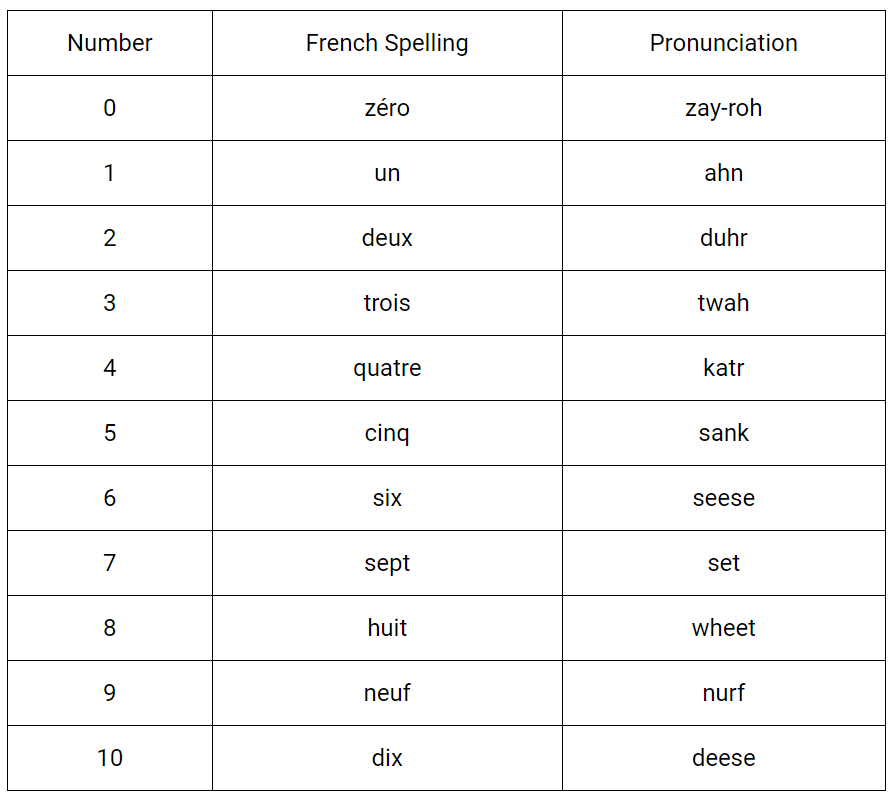 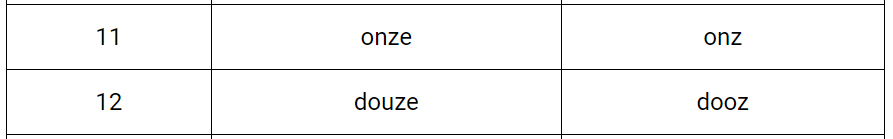 